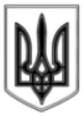 ЛИСИЧАНСЬКА МІСЬКА РАДАВИКОНАВЧИЙ КОМІТЕТР І Ш Е Н Н Я«04» 02.2020                                м. Лисичанськ				      № 41Про виділення коштів на участь у Міжнародному фестивалі - конкурсі	У зв’язку з участю учнів та викладачів КЗ «Лисичанська ДШМ № 1» у VI Міжнародному фестивалі-конкурсі мистецтв «Зимове сяйво», з метою підтримки обдарованих дітей та молоді, творчих особистостей міста, підвищення їх професійного та майстерного рівня, керуючись рішенням сесії Лисичанської міської ради від 28.11.2019 № 79/1142 «Програма з підготовки та проведення загальноміських культурно-мистецьких заходів на 2020 рік», ст. 28, 32 Закону України «Про місцеве самоврядування в Україні», виконком Лисичанської міської ради вирішив:1. Затвердити кошторис витрат на участь учнів та викладачів КЗ «Лисичанська ДШМ № 1» у VI Міжнародному фестивалі-конкурсі мистецтв «Зимове сяйво», м. Харків (Додаток).2. Фінансовому управлінню Лисичанської міської ради (Ольга САПЕГИНА) профінансувати витрати у сумі 7205 (сім тисяч двісті п’ять) грн. 73 коп., згідно кошторису за рахунок коштів передбачених в міському бюджеті відділу культури Лисичанської міської ради по КПК 1014082.	3. Відділу з питань внутрішньої політики, зв’язку з громадськістю та засобами масової інформації (Олена РОМАНЮК) дане рішення оприлюднити на офіційному сайті Лисичанської міської ради.	4. Контроль за виконанням даного рішення покласти на заступника міського голови Ігоря ГАНЬШИНА.Міський голова 								Сергій ШИЛІН									Додаток 									до рішення виконкому 									від 04.02.2020 № 41КОШТОРИС витрат на участь учнів та викладачів КЗ «Лисичанська ДШМ № 1» у VI Міжнародному фестивалі-конкурсі мистецтв «Зимове сяйво»1. Оплата витрат на квитки							- 4685,73 грн.2. Оплата добових								- 2520,0 грн.ВСЬОГО										- 7205,73 грн.							(сім тисяч двісті п’ять) грн. 73 коп.Заступник міського голови					Ігор ГАНЬШИННачальник відділу культур					Людмила ТКАЧЕНКО